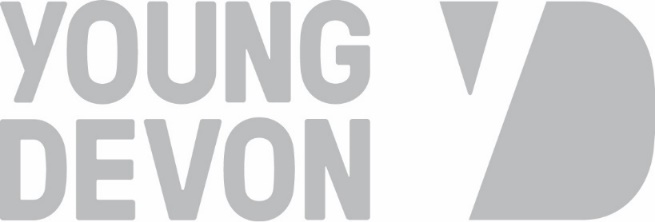 Job Description and Person Specification – Targeted Youth WorkerJob Purpose:	Working as part of a well-established team of youth workers in Sidmouth, while independently developing our targeted work exploring risk taking and harm reduction with young people. You’ll be responsible for delivering proactive, engaging and high-quality Youth Work in the community, as well as group work and 1:1s. You will get to know young people and work with them to provide opportunities to explore risk taking, reduce potential for harm and experience safe relationships. We are looking for someone who has experience of inspiring young people to explore their choices and thinking and has some knowledge of adolescence development, risk taking and potentially harmful substances.__________________________________________________Responsible to: 	Youth Work CoordinatorResponsible for: 	Sessional youth workers and volunteers__________________________________________________Key Outcomes:Young people feel and stay connected in the right way, at the right time, for them: by engaging with young people where they are at, at the youth center, in group sessions at college and out in the community, young people will be supported to access other youth services, creating sustainable outcomes for young people and their communities.Young people experience safe and trust-based relationships, starting with where young people are at: focusing on developing trusting relationships with young people and meaningful conversations exploring adolescence, risk taking and reducing harmful behaviors.Young people reduce involvement in and harm from drug related activity, using, supply, exploitation: through providing opportunities to engage with youth workers and other young people in conversation and session activities, appropriate for their stage of development, young people make safer choices about their themselves and their community.__________________________________________________	Our ValuesWe encourage leadership, promote professionalism and celebrate innovation.We are trusting and trustworthy, non-judgmental, honest, empowering and challenging.Main duties and responsibilities	Working within Young Devon policies and current good practice.Delivery                 Operational responsibility for the local delivery of Targeted Youth Work with support from Line Manager, Youth Work Coordinator and Team Leader.Targeted work in the community with young people to enable them to participate and be actively engaged in 1:1s and group sessionsDevelop and deliver group work sessions in schools on harmful substances, risk taking and safer choices.Using a relational approach, use fun and engaging activities to encourage participation.Assess needs, interests and wants of young people and plan Youth Work, with Young People having a strong input to project design, deliver this to groups in the community and in school, and follow up 1:1 with young people.Develop and gather quality resources to support targeted work and share with Youth Workers in team meetings.Develop professional relationships internally and with multi- agencies and other appropriate individuals/groups/organizations to enable signposting and effective multiagency workingSupporting the Youth Work Coordinator in establishing and developing specific policies, systems and procedures needed. Practice             Monitor and evaluate work, with the Youth Work Coordinator to ensure services are delivered to action plans, quality and financial standards.Responsible for the collection and analysis of information related to achievement of the project targetsResponsible for building relationships with the team of Youth Workers in Sidmouth and sharing learning and reflecting together.Safeguarding & SafetyEnsure that safeguarding of children and vulnerable young people is carried out and promoted through every piece of work Young Devon does.Ensure that Young Devon policy and practice is implemented to a standard that meets health and safety regulations with the highest regard to the safety of young people, employees, volunteers, students and hosts.Maintain Young Devon and partner agencies premises and equipment to a high standard.Financial responsibilitiesWork within agreed budgets to ensure that financial targets are met.Assist colleagues to implement marketing and fundraising plans for Young Devon.General Abide by Young Devon’s code of conduct, equal opportunities and other relevant policies.Embed a culture and practice of reflection and evaluation across all workContribute to service development by making suggestions and expressing views to Line ManagerEnsure the health & safety of all work is well managed and follow policy and proceduresEnsure that tasks are carried out effectively and all records kept up to date.Meet targets and deadlines according to agreed Key Performance Indicators.Participate and contribute to supervision sessions with Line ManagerAttend and contribute to team meetings and other events when required Participate in professional development training as agreed with the line manager.Develop positive working relationships with other Young Devon staff.Represent Young Devon at relevant meetings in a professional and positive manner. Working environmentThe post holder will be expected to work 10 hours per week. Flexible working across the week is desirable.Hours of work will vary to meet the needs and availability of young peopleThe post holder will be expected to travel within the locality and occasionally elsewhere and to transport young people in own vehicle or travel on public transport with young peopleSome evening and weekend work will be requiredA degree of flexibility is needed and the post holder may be required to perform work not specifically referred to above.  Such duties however will fall within the scope of the post.Full DBS check will be required.Person Specification: Your application will be assessed throughout the process against the following criteria.  When completing your application form you are advised to address the following:Young Devon is committed to Safeguarding children, young people and vulnerable groups and all applicants who will or could have unsupervised access to these groups will complete the required checks through the Disclosure and Barring ServiceEssentialDesirableKnowledge and QualificationsSafeguarding, health and safety and risk assessment procedures YYouth and Community Work, Health, Education, Social Work or other relevant qualification (NVQ level 3 or equivalent)YProcess of planning, delivering and evaluating youth work programs, group workshops, community projects and/ or positive engagement activities.YCore principles of youth work and building effective relationships with young people.YKnowledge of adolescence development and risk taking, including drugs/ harmful substancesYKnowledge of contextual safeguardingYExperienceExperience of working with children and young people in an informal environment, ideally including through outreach and street based sessions. YExperience of facilitating group workshops in a formal setting, for example in schools, whilst still adopting a youth work approachYExperience of working with and developing partnerships with multi-disciplinary professionals including Statutory and Non-statutory services and the Voluntary SectorYExperience of promoting equality of opportunity and reducing barriers to participation for particularly vulnerable children and young peopleYExperience of project planning, monitoring and evaluation YSupervision of either paid or voluntary workersYSkills and AttributesAn understanding of the work of Young Devon and a commitment to the values underpinning our workYCreative, inspiring and energetic YLeadership skillsYOrganisational & administrative skills including report writing and computer literacyYThe ability to use or develop flexible strategies/approaches to engage young people with a variety of needs or vulnerabilities, using a person centered approachYFlexible approach to work including willingness to work irregular hoursY